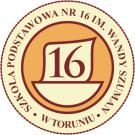 Dane organizatora konkursu:SP nr 16, ul. Dziewulskiego 2, 87-100 ToruńKoordynator konkursu: Katarzyna LewińskaTel: 792 190 861Wojewódzki  Konkurs  Plastyczny o Wandzie BłeńskiejWyrażam zgodę na udział mojego dziecka w Wojewódzkim Literackim i Plastycznym Konkursie o Wandzie Błeńskiej organizowanym przez Szkołę Podstawową nr 16 im. Wandy Szuman w Toruniu. Rozumiem i w pełni akceptuję regulamin. Oświadczam, że wyrażam zgodę na przetwarzanie i wykorzystanie danych osobowych dla celów niniejszego konkursu zgodnie z rozporządzeniem Parlamentu Europejskiego i Rady (UE) 2016/679 z 27.04.2016 r. w sprawie ochrony osób fizycznych w związku z przetwarzaniem danych osobowych i w sprawie swobodnego przepływu takich danych oraz uchylenia dyrektywy 95/46/WE (ogólne rozporządzenie o ochronie danych) (Dz. Urz. UE L 119,s.1), Ustawy o ochronie danych osobowych z dnia 10 maja 2018 r. (Dziennik Ustaw z 2018 r., poz. 1000). ............................................................................ podpis rodzica/opiekuna prawnego uczestnikaDane uczestnika konkursu:Dane uczestnika konkursu:Imię uczestnika:	Nazwisko uczestnika:Godło (pseudonim)Klasa:Dane teleadresowe placówki zgłaszającej:Dane teleadresowe placówki zgłaszającej:Pełna nazwa szkoły / placówki:Adres szkoły / placówki:Nr telefonu:Dane dodatkowe:Dane dodatkowe:Imię i nazwisko nauczyciela:Liczba nadesłanych prac plastycznychTelefon lub e-mail kontaktowy do nauczyciela